Now here’s a unique opportunity to be part of a great team, fun atmosphere and exciting new business. Looking for positive, outgoing, talented and creative stylists for a brand new salon that is opening in October! You must have a valid California Cosmetology license. We offer initial training as well as continuing education and update training. Hourly pay plus retail sales commission. Flexible schedule. 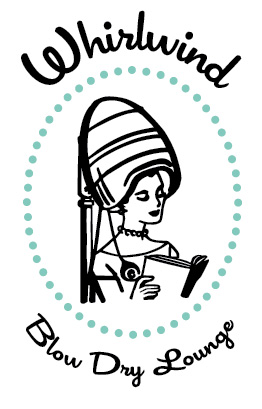 Please send completed application and resume via email to whirlwindblowdry@gmail.com, or by snail mail to Whirlwind Blow Dry Lounge, 1000 Main Street, Napa, CA 94558. APPLICATION FOR EMPLOYMENTName _______________________________________________________________________Address _____________________________________________________________________City _________________________________  State ____________  Zip___________________Phone _______________________________________________________________________ Email ________________________________________________________________________ DOB _______ /_______ /_______Full or Part Time _______________________________________________________________ Desired Salary _________________________________________________________________Position applied for _____________________________________________________________ Cosmetology License# ___________________________________________________________Have you been convicted of a state or federal felony? If yes, please explain:______________________________________________________________________________Are you licensed in any other states and/or countries? If so, which ones?______________________________________________________________________________Referred by: ___________________________________________________________________Do you have any friends or relatives employed by us? __________________________________Are you presently employed? _____________________________________________________ May we contact your employer? ___________________________________________________Date you can begin ______________________________________________________________EMPLOYEEMENT HISTORY:Employer (starting with present or most recent) _____________________________________Phone # ______________________________________________________________________Title _________________________________________________________________________Supervisor ____________________________________________________________________Reason for Leaving _____________________________________________________________Employed From/To _____________________________________________________________Compensation/Salary ___________________________________________________________Duties Performed ______________________________________________________________Employer (starting with present or most recent) _____________________________________Phone # ______________________________________________________________________Title _________________________________________________________________________Supervisor ____________________________________________________________________Reason for Leaving _____________________________________________________________Employed From/To _____________________________________________________________Compensation/Salary ___________________________________________________________Duties Performed ______________________________________________________________Employer (starting with present or most recent) _____________________________________Phone # ______________________________________________________________________Title _________________________________________________________________________Supervisor ____________________________________________________________________Reason for Leaving _____________________________________________________________Employed From/To _____________________________________________________________Compensation/Salary ___________________________________________________________Duties Performed ______________________________________________________________EDUCATION:Name & City of Cosmetology School ________________________________________________Date Started __________________________  Date Graduated __________________________Name & City of University ________________________________________________________ # years completed ______________________________________________________________Major _______________________________ Degree Earned ____________________________Please list all advanced courses, training, seminars, and conferences you have attended:________________________________________________________________________________________________________________________________________________________________________________________________________________________________________________________________________________________________________________________Please list all professional memberships that will be beneficial to your work in this position:________________________________________________________________________________________________________________________________________________________________________________________________________________________________________________________________________________________________________________________REFERENCES:List three references (include two professional references)Name ________________________________________________________________________ Phone # _______________________________________________________________________Address _______________________________________________________________________City _______________________________________ State ____________ Zip _______________Title and/or relationship __________________________________________________________Name ________________________________________________________________________ Phone # _______________________________________________________________________Address _______________________________________________________________________City _______________________________________ State ____________ Zip _______________Title and/or relationship __________________________________________________________Name ________________________________________________________________________ Phone # _______________________________________________________________________Address _______________________________________________________________________City _______________________________________ State ____________ Zip _______________Title and/or relationship __________________________________________________________Whirlwind Blow Dry Lounge is an At Will Employer where the employee is free to resign at will at any time with or without cause. Similarly, Whirlwind may terminate the employment relationship at will at any time, with or without cause. I certify that the answers given are true and correct to the best of my knowledge. I authorize Whirlwind to verify any representations made by me either oral or written concerning personal employment, financial and/or other related matters as may be necessary in arriving at an employment decision. I understand that Whirlwind may contact individuals or organizations other than these I have provided as a reference in this process. I hereby release all employers, companies, corporations, credit bureaus, law enforcement agencies, schools, or persons from any and all liability in responding to inquiries in connection with this application. In the event of employment, I understand that false or misleading information given in this application (or any interviews) may result in discharge. I also understand that the prior written consent of Whirlwind is required for participation in outside ventures or additional employment should I enter into an employment agreement with Whirlwind Blow Dry Lounge.Signature ______________________________________________________________________ Date _________________________________________________________________________